Televize dříve a dnesPracovní list slouží k porovnání života dříve a dnes na příkladu běžného předmětu – televizního přijímače. Vyhledávání a porovnávání informací je součástí rozvoje digitální kompetence, zároveň je podporován rozvoj matematické a čtenářské gramotnosti. Žáci potřebují tablet nebo mobil s připojením na internet a s aplikací pro čtení QR kódů. Video je vhodné použít na závěr jako zajímavost – i televize má svůj světový den.Světový den televizeVyberte z fotografií, jak asi vypadal televizní přijímač v době, kdy začala vysílat Československá televize. Ověřte si svůj výběr načtením QR kódu.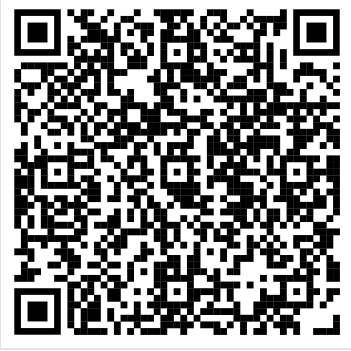 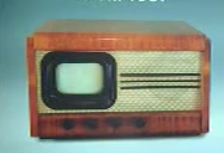 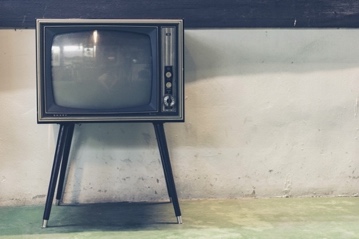 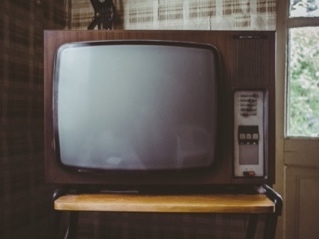 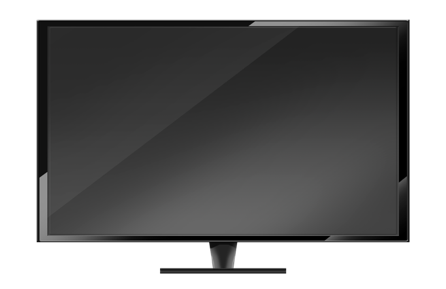 Na časovou osu vyznačte, kdy bylo zahájeno vysílání Československé televize, když 1. května 2023 oslaví svoje 70. narozeniny.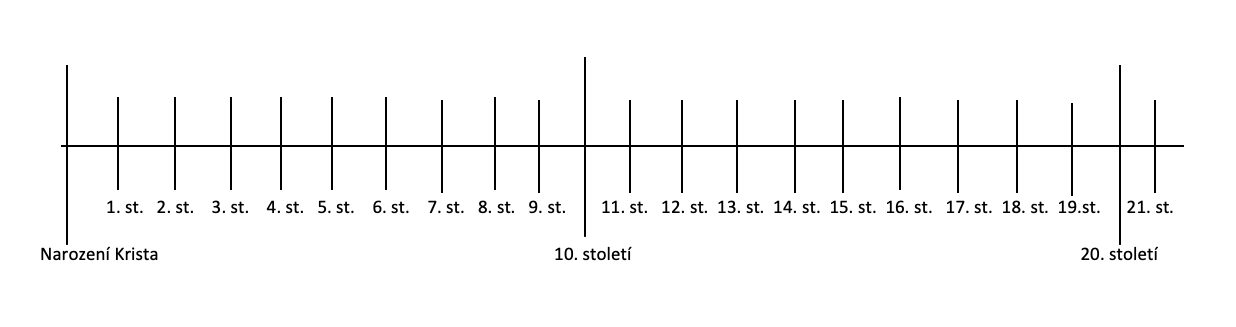 Zjistěte, zda znáte někoho, kdo zažil zahájení vysílání Československé televize. Doplňte: ……………………………………… zažil/a vysílání Československé televize.V roce 1953 mu/jí bylo …………………………………….. (měsíců, let).Z vysílání televize si pamatuje …………………………………………………………………..……………………………………………………………………………………………………….Zkuste vysvětlit, proč mluvíme o zahájení vysílání Československé televize, a ne České televize.Rozhodněte, zda je pravda:Československá televize byla v roce 1953 jedinou televizní stanicí u nás.Vysílání Československé televize bylo v roce 1953 černobílé.Československá televize vysílala v roce 1953 pět dní v týdnu.Ověřte svoje řešení načtením QR kódu a porovnejte s tím, jak je to dnes.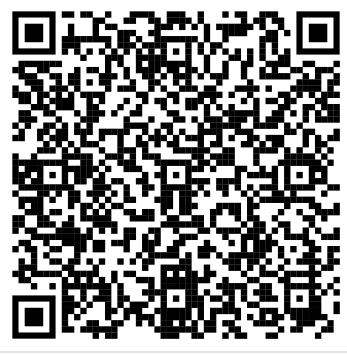 V roce 1953 bylo prodáno pouze 355 televizorů, protože se jednalo o velmi drahou technickou novinku. Televizor stál 4 000 Kčs (korun československých) a průměrný měsíční plat byl 1 200 Kčs.Pokud by člověk nic jiného ze mzdy neplatil, za jak dlouho by si mohl koupit televizor?V roce 2022 byl průměrný měsíční plat 43 400 Kč.Pokud by člověk nic jiného ze mzdy neplatil, za jak dlouho by si mohl koupit televizor?Máte k dispozici všechny údaje, abyste mohli úlohu vyřešit?Pokud ne, jaké informace vám chybějí a kde je můžete zjistit?Je nějaký rozdíl mezi slovy televizní přijímač, televizor a televize?Pokud ano, jaký?Je nějaký rozdíl mezi větami „Půjdu se podívat do Televize“ a „Budu se dívat na televizi“?Pokud ano, jaký? Sledujte během jednoho týdne a zaznamenejte si: Kolik času věnujete sledování televize? Rozhodněte se, zda budete údaje zaznamenávat v minutách, nebo v hodinách.Porovnejte svoje údaje se spolužáky.Zapište si, jaké pořady v televizi sledujete.Navrhněte třídění pro zapsané pořady. Zjistěte, jaké pořady sledovali vaši rodiče, když jim bylo stejně let jako vám. Kolik času přibližně trávili sledováním televize?Co jsem se touto aktivitou naučil(a):……………………………………………………………………………………………………………………………………………………………………………………………………………………………………………………………………………………………………………………………………………………………………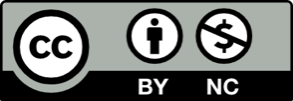 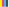 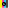 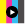 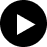 DenPočet minutPočet hodinCelkem